社團活動主辦單位檢核表社團活動防疫包品項及確認單活動參與人員清冊活動名稱：活動日期：活動場地：活動負責人：校內人員(請提供姓名與學號/員工編號)校外人員(請提供姓名、身分證字號、連絡電話)推薦衛教資料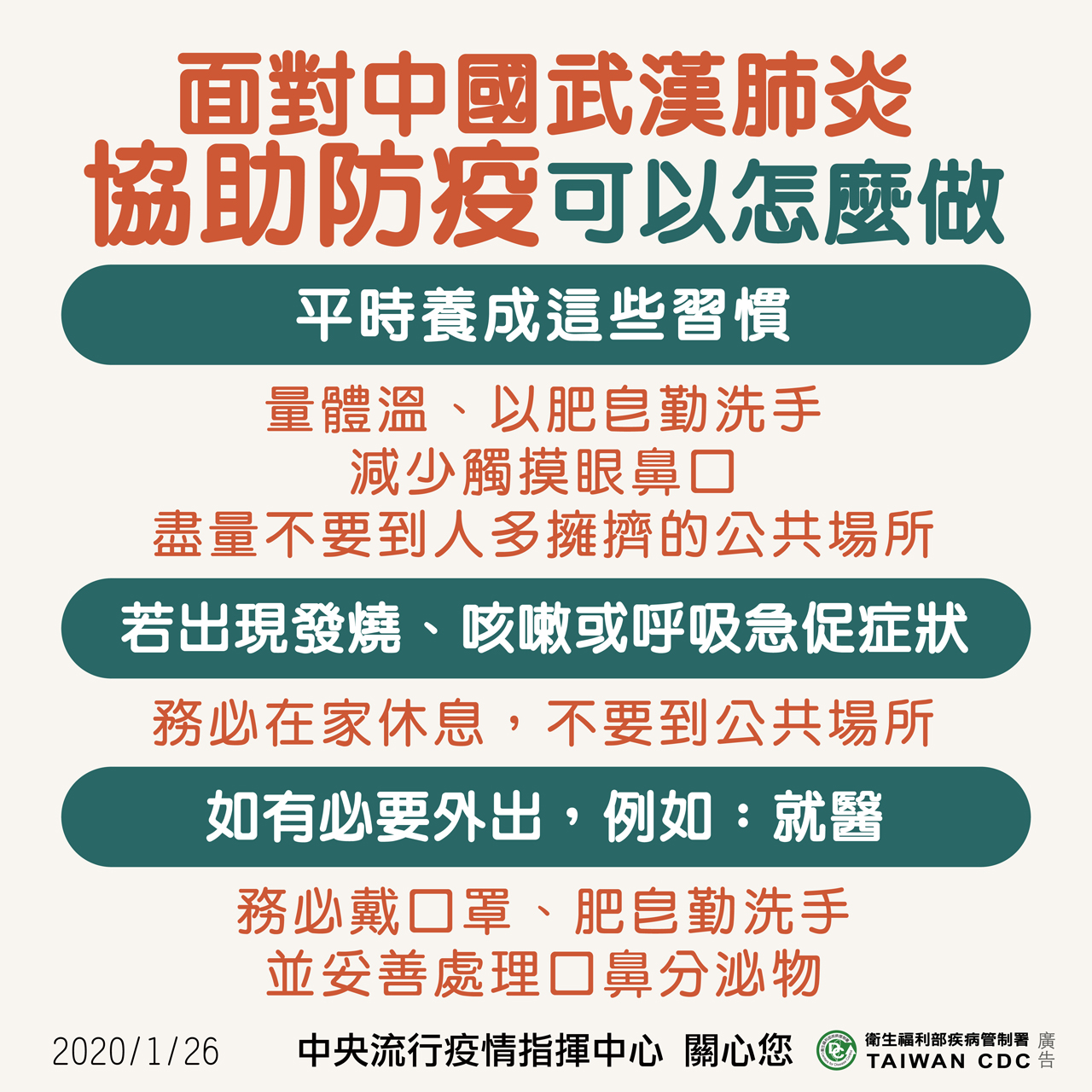 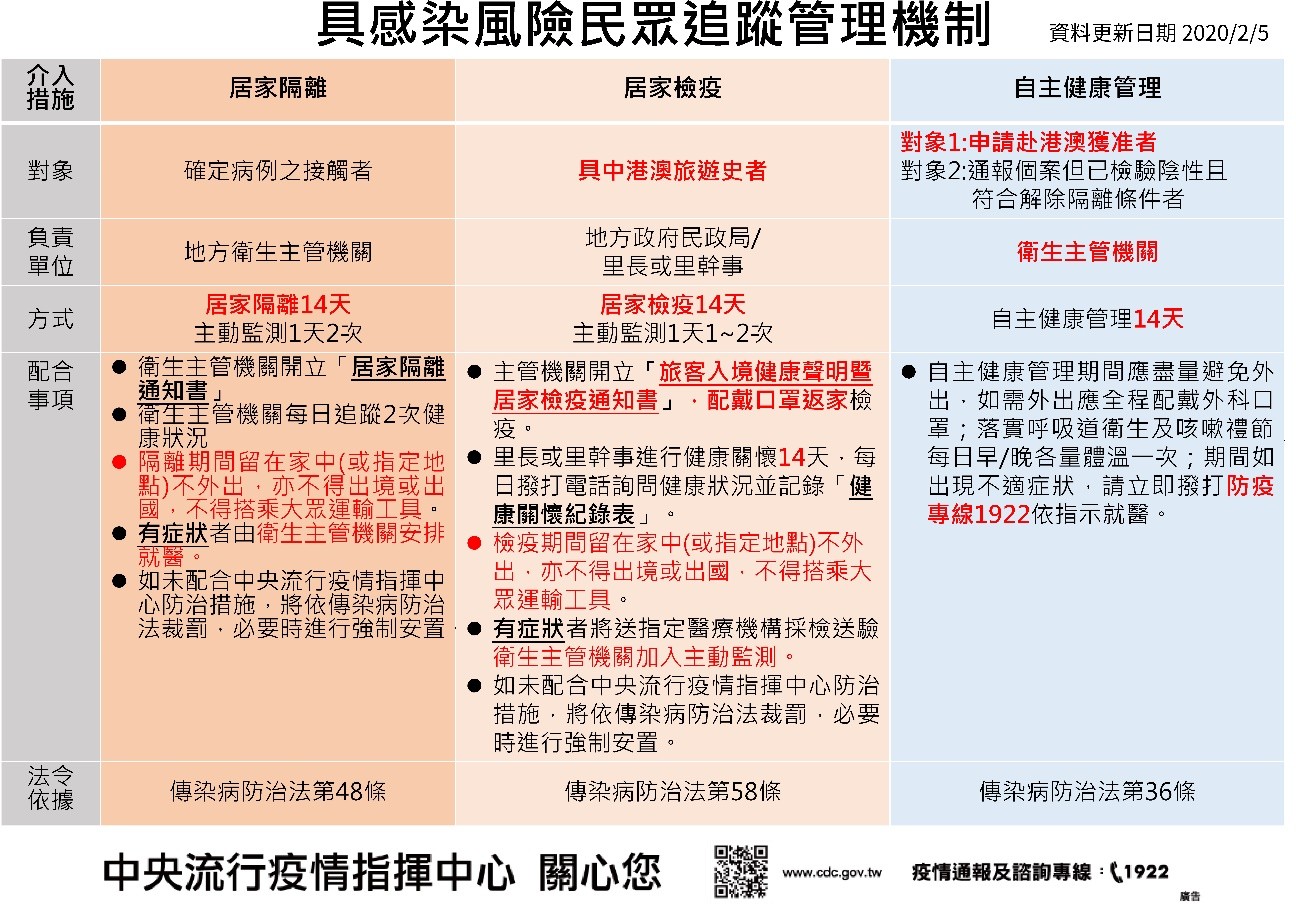 項次項目執行狀況事前作業事前作業事前作業1掌握關注國內外傳染病疫情狀況2評估參加人員數目、活動場地腹地與動線等是否可以掌控?3報名資料要設有手機、email以利於通知4報名須知要有:若您因為新型冠狀病毒(武漢肺炎) 正處於居家隔離、居家檢疫或自主健康管理者請勿參加!以及發燒、呼吸道症狀者請勿參加等字樣6規劃暫時安置空間給參加人員有不適者暫時隔離或等待就醫區域7準備新型冠狀病毒防疫宣導資料可於會場張貼或放置於現場8事前宣導發燒或有呼吸道症狀的工作人員須至退燒後才能上班，若有上述狀況者須事先安排人力活動期間活動期間活動期間9會場入口需有提醒字樣: 如--若您因為新型冠狀病毒(武漢肺炎) 正處於居家隔離、居家檢疫或自主健康管理者請勿參加!進入密閉式公共空間請自行準備口罩並全程配戴口罩，未配戴或發燒者限制進入。敬請配合主辦單位各項防疫作為如量測體溫等。10入口處備有酒精消毒物品11主辦單位備有額溫槍、耳溫槍等測量體溫工具12洗手間有肥皂、洗手液、擦手紙等清潔物品，提醒工作人員經常洗手、勿碰觸眼鼻口13活動開始前以1:100稀釋的漂白水消毒會場及物品14工作人員若可能接觸到發燒者或有呼吸道症狀者，須配戴口罩15活動進行中針對常接觸表面進行消毒，如開關、把手、桌面等，頻率:      消毒一次序號名稱數量(自行填寫)確認請打勾備註1口罩2額溫槍3酒精4漂白水(消毒水)5洗手乳(肥皂)6塑膠袋(垃圾袋)7抹布姓名學號姓名學號姓名學號姓名身份證字號連絡電話姓名身份證字號連絡電話